Муниципальное бюджетное дошкольное образовательное учреждение «Детский сад «Солнышко» села Лорино»Конспект непосредственной образовательной деятельности  по  краеведению в старших группах.Тема НОД: «Гымнин ройыръын – Моя семья».       Педагог дополнительного образования: Горяинова Елизавета Васильевна                                                          2018 годКонспект непосредственной образовательной деятельности  по  краеведениюТема НОД: «Гымнин ройыръын – Моя семья».Цель: сформировать у детей интерес к знаниям о культуре и быте  народов Севера через интеграцию образовательных областей: познание, коммуникация, социализация, здоровье, музыка.Программные задачи:Обучающие:- закреплять знания детей по теме «Моя семья»;- обогащать речь детей существительными, обозначающими членов семьи и                      национального жилища на чукотском  языке;- отрабатывать интонационную выразительность речи;- познакомить с правильным построением яранги;- учить самостоятельно находить выход из проблемной ситуации.Развивающие:- развивать умение правильно произносить чукотские слова;- развивать интерес к чукотскому языку и семейному быту народов Чукотки.Воспитательные:- воспитывать желание заботиться о близких людях, развивать чувство гордости за свою семью, воспитывать уважение к старшему поколению;- формировать дружественные отношения между детьми.Предварительная работа: - беседы о семье;  - рисование на тему «Моя семья», «Мой дом»; - рассматривание семейных рисунков, картин;Словарная работа: чукотский язык: атэ – папа, ыммэмы – мама, эпэк,эй – бабушка, эпы – дедушка, ынинэльын – старший брат, чакыгэт – сестра, ройыръын – семья, яран,ы – национальное чукотское жилище.Оборудование: Картинка-схема с изображением семьи, искусственный огонь на блюде, солнечные лучики с изображением членов семьи, солнечный круг; картинки с изображением солнца и луны, магнитная доска, магнитики, картинки с изображением последовательного построения яранги, семейный охранитель в виде розетки по количеству детей, аудиозапись чукотской мелодии.Ход непосредственной образовательной деятельностиПриложение 1 Картинка-схема – Семья.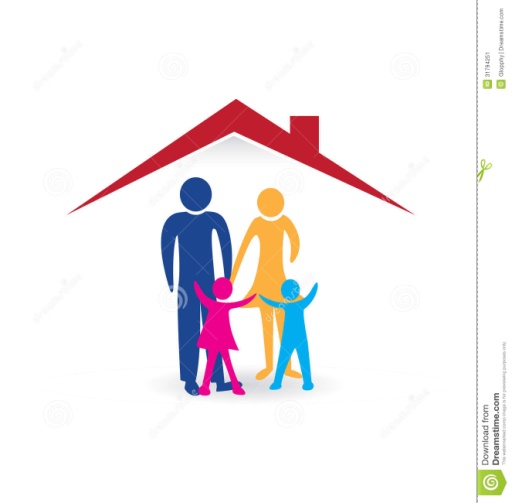 Приложение 2Картинка № 3 Натягивание покрышки – рэтэм из оленных шкур.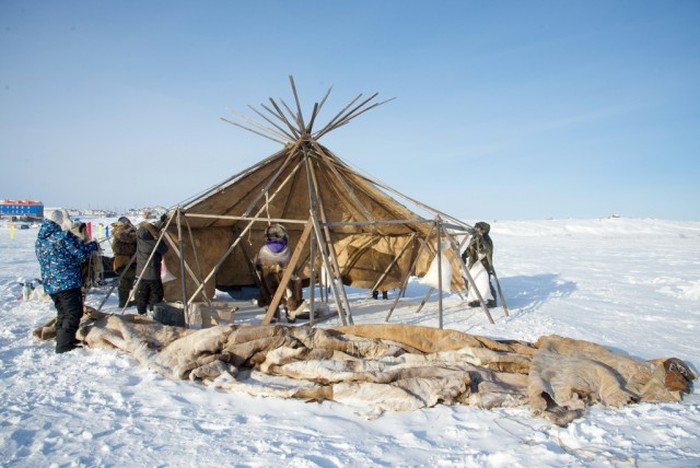 Картинка № 4 Укрепление рэтэма кожаными веревками и камнями.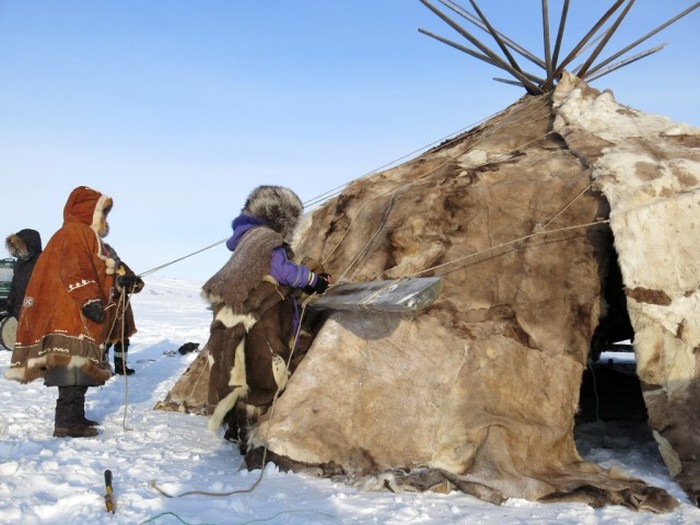 Картинка № 2 Ставится каркас из деревянных жердей.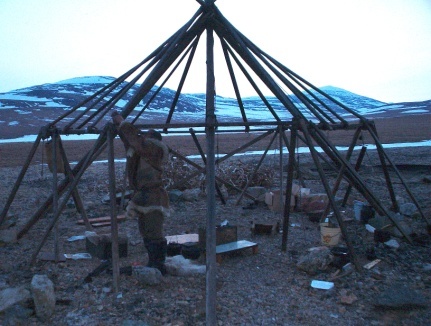 Картинка № 1    Яранга – яран,ы.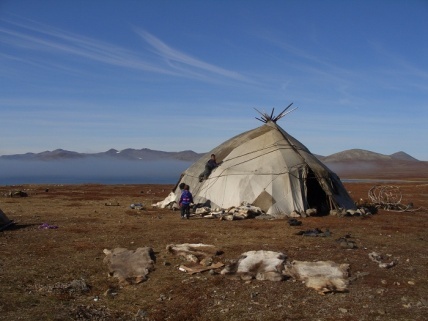 ПедагогДети1 этап. Организационный момент. Психологическое упражнение «Йынйык,ай - Огонек».1 этап. Организационный момент. Психологическое упражнение «Йынйык,ай - Огонек».Педагог. Амын етти, нэнэк,эгти! Встаньте в круг и возьмитесь за руки, у меня в руках огонек и он, сможет зажжется от тепла ваших сердец. Закройте глаза и почувствуйте, как тепло передается по кругу. Почувствовали? А теперь откройте глаза и посмотрите, какой огонь зажегся от нашего тепла, правда, красивый? (Зажигается искусственный огонь на блюде). Это потому, что от вас исходило тепло, счастье и радость. А теперь повернитесь к нашим гостям подуйте на ладошки, и пусть тепло ваших сердец передастся нашим гостям.Дети отвечают, здороваются на чукотском языке.Встают в круг, держась за рукиЗакрывают глазаОткрывают глаза, опускают руки вниз2 этап. Упражнение «Инфо-угадайка».2 этап. Упражнение «Инфо-угадайка».Педагог. Ребята, я сейчас покажу интересную картинку, а вы постарайтесь отгадать, о чем мы будем сегодня говорить.Педагог выставляет на магнитной доске картинку-схему с изображением семьи.  (Приложение 1)Педагог. Правильно, сегодня мы будем говорить о семье. А как вы понимаете слово «семья»? Педагог. Да, очень верно вы высказались о семье. Семья – это, то место, где человек чувствует себя защищенным, нужным, любимым. Все члены семьи - мама, папа, дедушка, бабушка, дети, живут дружно и счастливо. На чукотском языке слово «семья» произносится так – «ройыръын». Дети. На картинке изображена семья.Дети. Семья – это… Бабушка, дедушка, мама, папа и их дети.– Это когда все вместе дружно живут!Дети повторяют слово за воспитателем.3 этап. Словесная игра «Ройыръын к,ынут тиркык,эй - Семья словно солнышко»3 этап. Словесная игра «Ройыръын к,ынут тиркык,эй - Семья словно солнышко»Педагог. А вы умеете говорить на чукотском языке? Хотите, я вас научу? Представьте, что солнечный круг  - это ваша семья, а лучики это ваши родные. Мама – ыммэмы, ыммэмы у нас какая: ласковая нежная, и произнесем это слово нежно. Папа – атэ, атэ у нас какой: сильный отважный, и произнесем это слово с гордостью. Бабушка – эпэк,эй, эпэк,эй очень часто нам поет колыбельные, и произнесем это слово напевно. Дедушка – эпы, он очень мудрый и ему мы часто задаем вопросы, произнесем это слово вопросительно. Брат – ынинэльын, он веселый, мы его зовем играть, позовем его громко.  Сестра – чакыгэт, у нее всегда какие-нибудь секреты, произнесем это слово таинственно, почти шепотом.Ответы детей.Дети берут  лучики, называют членов семьи на родном языке, педагог побуждает детей называть их с определенной интонацией.4 этап. Подвижная игра «Тиркытир ынкъам йъылгын – Солнце и луна».4 этап. Подвижная игра «Тиркытир ынкъам йъылгын – Солнце и луна».Вот и получилось у нас солнышко. Солнышко пригрело, и мы вышли гулять. А теперь давайте поиграем в игру « Солнце и луна». Игра проводится под звуки ярара. Педагог показывает солнышко и говорит: «Солнышко» Показывает луну и говорит «Луна». Дети прыгают, играют, бегают.Дети садятся на корточки и изображают спящего человека.5 этап. Знакомство с чукотским жилищем «Яран,ы»5 этап. Знакомство с чукотским жилищем «Яран,ы»Педагог. Ребята, посмотрите еще раз на эту картинку и скажите, где живет каждая семья?Правильно,  у каждой семьи есть свой дом.Мой дом – это тепло и уют,Мой дом – это радость и смех,И счастье одно на всех!Подскажите мне, пожалуйста, из каких материалов построены дома, в которых вы живете? Педагог. А вы знаете ребята, что есть дома – настоящие непоседы, которые никогда не сидят на месте… Дом-непоседа всегда с хозяином, как раковина с улиткой. Нужен тебе дом – поставил его, не нужен – сложил в мешок и забрал с собой на новое место. Этот дом должен быть легким – иначе его не перевезёшь. И еще он должен просто и быстро собираться.   А как вы думаете, у нас на Чукотке есть такие дома? Правильно, яранга или по-чукотски «яран,ы» – является традиционным чукотским жилищем. Именно короткое время требуется для возведения чукотского дома «яран,ы». Это дом.Дети перечисляют: из дерева, камня, кирпича и т.д.Дети. Яранга, палатка.Дети повторяют название дома на чукотском  языке.6 этап. Дидактическая игра «Мин,кыри мынтэйкын яран,ы - Как построить ярангу». (Приложение 2)6 этап. Дидактическая игра «Мин,кыри мынтэйкын яран,ы - Как построить ярангу». (Приложение 2)А теперь представьте, что вы попали в тундру, и там началась пурга (звучит музыка завывания ветра). А чтобы укрыться от ветра вам надо самим быстро построить ярангу. Внимательно рассмотрите картинки. Как вы думаете, с чего бы вы начали строить ярангу? Почему вы начали строить именно с этой картинки? Педагог. Молодцы ребята, отлично справились с заданием.Дети. Первая картинка «Ставится каркас из деревянных жердей», затем «Натягивание покрышки – рэтэм из оленных шкур» и третья картинка «Укрепление рэтэма кожаными веревками и камнями»7 этап. Итог НОД.7 этап. Итог НОД.Педагог: Вот и построили мы с вами наш дом «яран,ы». А теперь давайте сядем в нем в кружочек, а посреди нашего круга мы поставим наш огонек, который станет для нас сейчас семейным  очагом. И пока горит наш очаг, давайте вспомним, о чем мы сегодня говорили, чему мы сегодня научились? Что больше всего вам понравилось?Ребята, за то, что вы так хорошо занимались, я приготовила вам сюрприз. Называется он семейный охранитель – тайн,ыквын. Он охраняет благополучие и счастье семьи. (педагог раздает детям тайн,ыквыт и прощается с детьми). Атау!Дети. Атэ – папа, ыммэмы – мама, эпэк,эй – бабушка, эпы – дедушка, ынинэльын – старший брат, чакыгэт – сестра.Яранга – яран,ы.